基本信息基本信息 更新时间：2023-11-29 23:01  更新时间：2023-11-29 23:01  更新时间：2023-11-29 23:01  更新时间：2023-11-29 23:01 姓    名姓    名周利加周利加年    龄24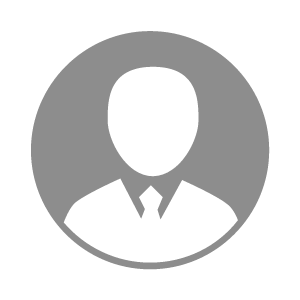 电    话电    话下载后可见下载后可见毕业院校桂林理工大学邮    箱邮    箱下载后可见下载后可见学    历大专住    址住    址贵港市港北区贵港市港北区期望月薪5000-10000求职意向求职意向其他其他其他其他期望地区期望地区广西省广西省广西省广西省教育经历教育经历就读学校：桂林理工大学 就读学校：桂林理工大学 就读学校：桂林理工大学 就读学校：桂林理工大学 就读学校：桂林理工大学 就读学校：桂林理工大学 就读学校：桂林理工大学 工作经历工作经历工作单位：贵港新六农牧有限公司 工作单位：贵港新六农牧有限公司 工作单位：贵港新六农牧有限公司 工作单位：贵港新六农牧有限公司 工作单位：贵港新六农牧有限公司 工作单位：贵港新六农牧有限公司 工作单位：贵港新六农牧有限公司 自我评价自我评价其他特长其他特长